Об определении специальных мест для размещения предвыборных печатных агитационных материалов при проведении выборов Главы Республики Башкортостан и выборов депутатов органов местного самоуправления муниципального района Гафурийский район Республики Башкортостан 8 сентября 2019 года.В соответствии с п. 7,8,10 ст. 54 Федерального закона от 12.06.2002 N 67-ФЗ «Об основных гарантиях избирательных прав и права на участие в референдуме граждан Российской Федерации», п. 8,9,11 ст. 65 Кодекса о выборах Республики Башкортостан администрация сельского поселения Буруновский сельсовет муниципального района Гафурийский район Республики Башкортостан ПОСТАНОВЛЯЕТ:. Утвердить перечень специальных мест для размещения предвыборных печатных агитационных материалов при проведении выборов Главы Республики Башкортостан и выборов депутатов органов местного самоуправления муниципального района Гафурийский район Республики Башкортостан 8 сентября 2019 года.Агитационные материалы на иных здания, сооружения, объектах и помещениях могут вывешиваться (расклеиваться, размещаться) с согласия и на условиях собственников, владельцев указанных объектов.Запрещается вывешивать (расклеивать, размещать) агитационные материалы на памятниках, обелисках, зданиях, сооружениях и в помещениях, имеющих историческую, культурную и архитектурную ценность, а также в зданиях и помещениях избирательных комиссий, в помещениях для голосования и на расстоянии менее 50 метров от входа в них.  Для размещения предвыборных агитационных плакатов размером 3х6 считать здание расположенное по адресу: РБ, Гафурийский, с.Буруновка, ул.Центральная, 37Настоящее постановление обнародовать на информационных стендах и разместить  на сайте сельского поселения.     И.о.Главы администрации     сельского поселения      Буруновский сельсовет      МР Гафурийский район РБ                                                А.М.Абдуллин                                                                         Приложение							к постановлению администрации							сельского поселения  Буруновский 							сельсовет МР Гафурийский район РБ							от «19 » июля 2019 г. № 65ПЕРЕЧЕНЬобъектов для размещения агитационного материала на территориисельского поселения Буруновский сельсовет МР Гафурийский район РББАШ[ОРТОСТАН РЕСПУБЛИКА]Ы;АФУРИ РАЙОНЫ МУНИЦИПАЛЬ РАЙОНЫ* БУРУНОВКААУЫЛ СОВЕТЫАУЫЛ БИЛ"М"№ЕХАКИМИ"ТЕ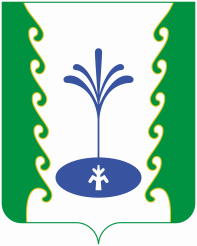 РЕСПУБЛИКА БАШКОРТОСТАНАДМИНИСТРАЦИЯ СЕЛЬСКОГО ПОСЕЛЕНИЯ БУРУНОВСКИЙСЕЛЬСОВЕТМУНИЦИПАЛЬНОГО РАЙОНА ГАФУРИЙСКИЙ РАЙОН АРАРПОСТАНОВЛЕНИЕ«19» июль 2019 й.№65    «19» июля 2019  г.Nп/пНаименование и адрес объекта, около    которого (в котором) находится место для размещения  материаловМесто дляразмещенияматериалов1.Буруновский ФАП , с.Буруновка, ул.Центральная, 37Информационный стенд для размещения объявлений2.ООШ с.Буруновка, филиал МОБУ СОШ с.Янгискаин ( с.Буруновка, Центральная, 55)Информационный стенд для размещения объявлений